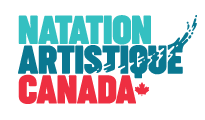 Bienvenue au système d'inscription en ligne de NAC - Entraîneur·e·s Dans le cadre de l’objectif de NAC de reconnaître et de communiquer avec les entraîneur·e·s de natation artistique en tant qu'éducateur·rice·s/formateur·rice·s professionnel·le·s, nous exigeons que chaque entraîneur·e s'inscrive directement dans le système d’inscription en ligne de NAC.Il est très important que notre système d'inscription contienne des coordonnées et d'autres renseignements à jour.  Pour les entraîneur·e·s (et aussi pour les officiels qui souhaitent s'inscrire directement auprès de l'organisation sans passer par un club), la révision et la mise à jour régulières des renseignements personnels vous permettront de ne manquer aucune communication essentielle à votre travail d'entraîneur·e professionnel·le.Les instructions pour compléter le processus d'enregistrement sont décrites ci-dessous.  Veuillez conserver cet avis à portée de la main lorsque vous accédez au système d'inscription.Vous devez être présentement un·e membre inscrit·e auprès de Natation Artistique Canada afin de pouvoir vous connecter au système d'inscription en ligne de NAC et utilisez votre numéro NAC comme identifiant de connexion. Si vous ne connaissez pas votre numéro, veuillez contacter votre administrateur provincial ou votre club pour obtenir ces informations.Rappels spéciaux pour 2020-2021Un·e athlète qui est également entraîneur·e doit s'inscrire pour les deux rôles.  Le système ne vous fera payer que pour le rôle le plus cher.  Si vous vous inscrivez d'abord au rôle le moins cher, vous ne paierez que la différence pour le rôle suivant (sauf au Québec).Veuillez consulter la politique d'inscription et de certification des entraîneurs de NAC (section VIII, paragraphe C) pour une mise à jour des exigences de certification pour la saison 2020-2021 en raison de la pandémie de la COVID : https://artisticswimming.ca/fr/a-propos-de-synchro-canada/conseil-dadministration-gouvernance/statuts/.Accédez au système par ce lien : https://casreg.ca/scms/logon.cfm Identifiant: (avec votre numéro NAC)Entrez votre code d'utilisateur	Votre code d'utilisateur est votre numéro NAC (anciennement appelé votre numéro CASSA). Il est envisagé que vous aurez le même numéro NAC à vie.Mot de passe	Par défaut, il s'agit des 5 premières lettres de votre nom de famille ou moins si votre nom est plus court que 5 lettres jusqu'à ce que vous changiez votre mot de passe, ce qui vous sera demandé après vous être connecté au système la première fois.  Tous les mots de passe sont sensibles à la majuscule.Processus d'inscriptionUne fois que vous avez ouvert une session, veuillez prendre quelques minutes pour vous assurer que les renseignements de votre profil personnel sont exacts et cliquez sur la case à cocher pour confirmer que l'information est correcte. Cliquez sur "Suivant" pour continuer.  Cela éliminera la plupart des erreurs d'inscription et nous fournira des renseignements démographiques et statistiques exacts, ainsi que des coordonnées de contact à jour si nous avons besoin de communiquer avec vous.  Certaines informations sont nécessaires (par exemple nom, sexe et adresse e-mail).  Le processus d'enregistrement ne progressera pas tant que ces informations n'auront pas été saisies.Le système vous demandera également de reconnaître et d'accepter de respecter la politique de conduite de NAC, qui se trouve sur le site web de NAC, à l'adresse suivante : https://artisticswimming.ca/fr/a-propos-de-synchro-canada/conseil-dadministration-gouvernance/statuts/ .  En cochant la case indiquée, vous remplissez cette condition.  Si votre certification de Respect dans le sport ou votre vérification de casier judiciaire sont manquantes ou expirées, vous serez invité à y remédier.Lorsque votre profil est mis à jour et confirmé, cliquez sur Suivant, puis sur "Inscription pour la saison 2020/2021".  Sélectionnez le rôle d'entraîneur·e pour lequel vous vous inscrivez (c.-à-d. compétition ou récréatif) dans le menu déroulant intitulé "Rôle".  Sélectionnez ensuite votre province de résidence et cliquez sur "sélectionner".  Le montant des frais s'affiche.  Cliquez sur Soumettre l’inscription.  Choisissez ensuite votre mode de paiement et validez.Veuillez noter que vous devez compléter le processus d'inscription, y compris la partie paiement.  Aucune autre personne n'est en mesure de le faire à votre place.  Si vous fermez votre navigateur avant la partie paiement de la procédure d'inscription, votre session sera annulée et vous devrez recommencer la procédure d'inscription.Si vous désirez payer par carte de crédit, et que votre province accepte PayPal/Cartes de crédit, sélectionnez cette option. Sinon veuillez choisir l'option de paiement par chèque ou en espèces ou transfert électronique ou communiquer avec votre bureau provincial pour organiser un paiement par carte de crédit directement avec eux.  Le système d'inscription de NAC permettra les paiements par carte de crédit en ligne via PayPal mais cette fonction doit être activée par votre OPTS pour que vous puissiez l'utiliser.Vous recevrez une confirmation/reçu de paiement que vous pourrez imprimer.  C'est une bonne idée d'imprimer ou de noter le numéro d'identification d'enregistrement généré sur votre facture pour vos dossiers et de le soumettre avec votre paiement.  Une fois que vous aurez complété la section de paiement, vous recevrez automatiquement un courriel à l'adresse courriel indiquée dans votre profil qui confirmera votre statut d'inscription.Veuillez noter qu'il sera possible de télécharger une photo de type passeport sur votre page de profil personnel.  Cette photo sera incluse dans l'option d'impression de la nouvelle carte d'inscription lorsqu'elle sera sélectionnée dans la page de profil.Merci d'utiliser le Système d'inscription en ligne de NAC.Pour toute autre information ou question, veuillez communiquer avec l'administrateur du système d'inscription de votre province (voir la liste ci-dessous) :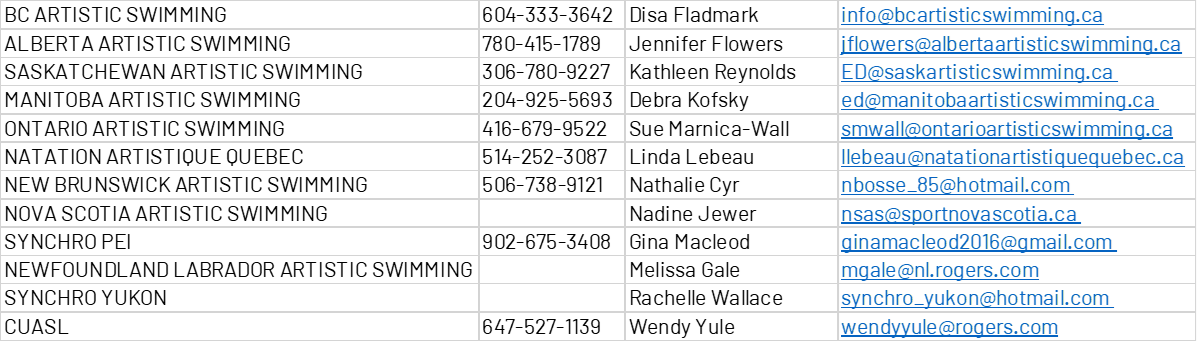 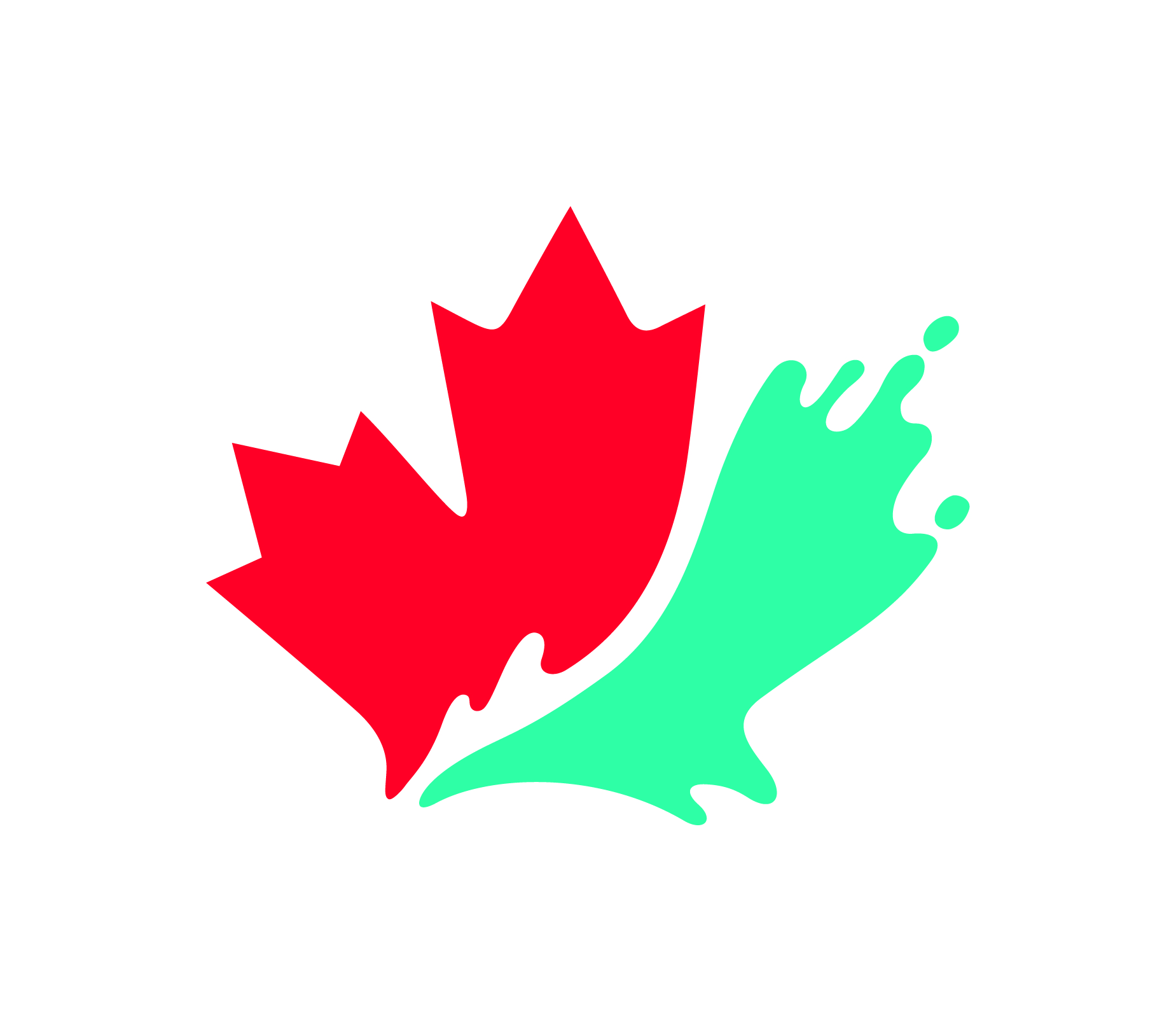 